                                Liceo José Victorino Lastarria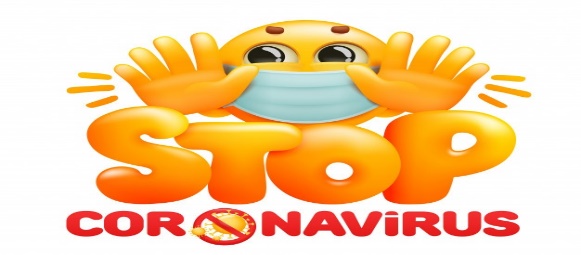                                                  Rancagua                           “Formando Técnicos para el mañana”                                 Unidad Técnico-PedagógicaSERVICIO DE COMEDORES, BARES Y SALONESTERCEROS A-BGUIA Nº 5  Semana de 04 al o8 de mayo OA  Disponer los implementos, ornamentos y utensilios en comedores, bares y salones de acuerdo con las características del evento o servicio a entregar, aplicando principios estéticos de higiene y de calidad.Objetivo de la clase: Clasifica tipos de eventos, servicios y montajes, de acuerdo al objetivo y destinatarios de ellos.Actividad: Los alumnos investigan sobre los diferentes  tipos de desayuno que se utilizan en restauración: desayuno continental, desayuno norteamericano y desayuno buffet y elaboran un informe escrito con las imágenes y características de cada desayuno. https://www.protocolo.org/social/la-mesa/desayuno-continental-que-es-composicion-que-alimentos-se-toman.htmlAcá  les dejo un link donde encontraran el desayuno continental, buffet y norteamericano (junto a otros tipos de desayuno)Les sugiero que también busquen en youtube  y otras páginas para que comparen la información ¿Qué es el brunch? Sandra Díaz Baeza  sandradiazbaeza74@gmail.comBuen trabajo y buena suerte 